***PUBLIC SERVICE ANNOUNCEMENT***VILLAGE OF QUESTA WATER EMERGENCYDecember 7, 2016 1:00 p.m.The Village of Questa has contracted to work with an individual who is very well educated with our water systems to determine the issue.  We are currently giving out drinking water and non-potable water for households.  We ask that you limit the water intake per family to one case per 24 hour period of drinking water.  Further information is forthcoming after today’s 6:00 briefing.    The Village of Questa has issued a precautionary boil water advisory for those residents who continue to receive water from our system.   During this time please be patient and any question you may have please contact Village of Questa personnel at 575-586-0694 or 575-586-0697.Respectfully,Village Staff                                                 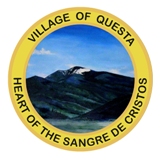 